                В соответствии с частью 6 статьи 189 Жилищного кодекса Российской Федерации, Законом Владимирской области от 06.11.2013 № 121-ОЗ «Об организации проведения капитального ремонта общего имущества в многоквартирных домах, расположенных на территории Владимирской области», региональной программой капитального ремонта на период с 2014 по 2043 годы,  утвержденной постановлением Губернатора Владимирской области от 12.11.2014 № 1157, о внесении изменений  от 27.12.2017 № 1167 в постановление администрации  Владимирской области от 07.10.2016  № 887  «Об утверждении  сводного краткосрочного плана реализации  региональной программы капитального ремонта  общего имущества в многоквартирных домах на 2017-2019 годы», П О С Т А Н О В Л Я Ю:Утвердить перечень многоквартирных домов  на территории города Киржач, подлежащих капитальному ремонту в 2018 году, собственники которых формируют фонд капитального ремонта на счете регионального оператора и не приняли решение о проведении капитального ремонта общего имущества в многоквартирном доме, согласно приложению. Настоящее постановление подлежит опубликованию в районной газете «Красное знамя» и  размещению на официальном сайте  администрации города Киржач.Контроль за исполнением настоящего постановления оставляю за собой.Приложение к постановлению  главы города Киржачот   18.01.2018    №  30Переченьмногоквартирных домов на территории города Киржач, подлежащих капитальному ремонту в 2018 году, собственники которых формируют фонд капитального ремонта на счете регионального оператора и не приняли решение о проведении капитального ремонта общего имущества в многоквартирном доме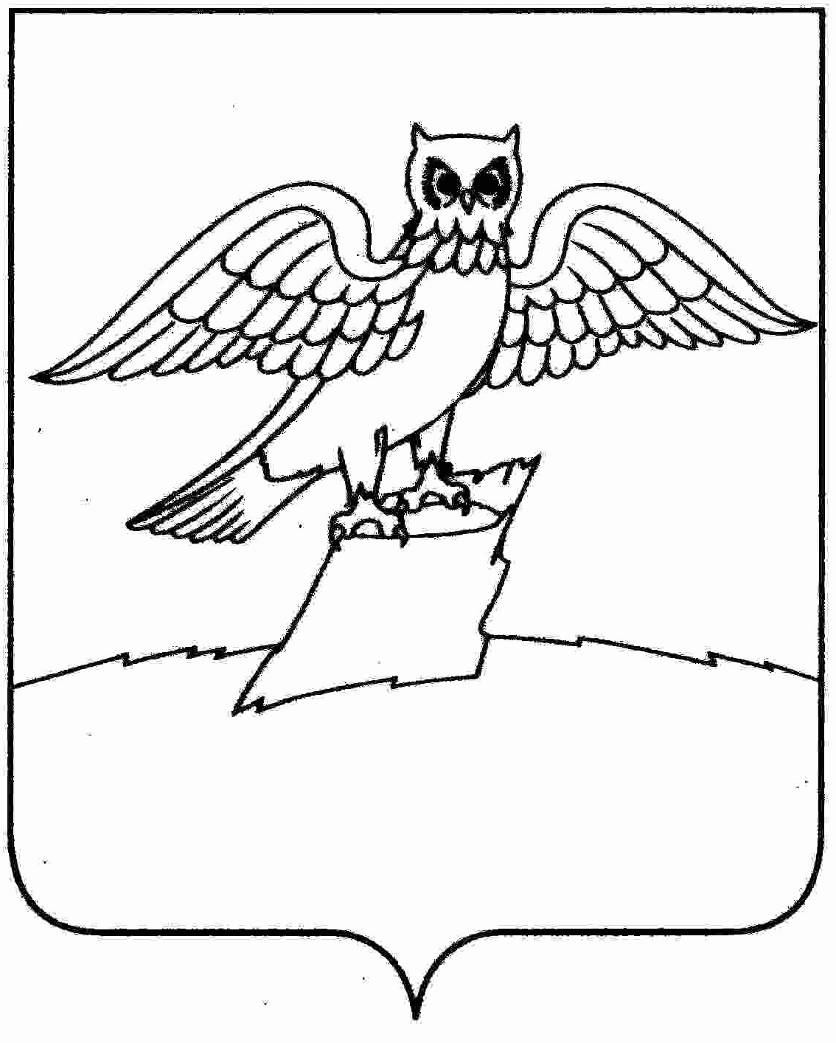 АДМИНИСТРАЦИЯ ГОРОДА КИРЖАЧКИРЖАЧСКОГО РАЙОНАП О С Т А Н О В Л Е Н И ЕГЛАВЫАДМИНИСТРАЦИЯ ГОРОДА КИРЖАЧКИРЖАЧСКОГО РАЙОНАП О С Т А Н О В Л Е Н И ЕГЛАВЫАДМИНИСТРАЦИЯ ГОРОДА КИРЖАЧКИРЖАЧСКОГО РАЙОНАП О С Т А Н О В Л Е Н И ЕГЛАВЫАДМИНИСТРАЦИЯ ГОРОДА КИРЖАЧКИРЖАЧСКОГО РАЙОНАП О С Т А Н О В Л Е Н И ЕГЛАВЫАДМИНИСТРАЦИЯ ГОРОДА КИРЖАЧКИРЖАЧСКОГО РАЙОНАП О С Т А Н О В Л Е Н И ЕГЛАВЫАДМИНИСТРАЦИЯ ГОРОДА КИРЖАЧКИРЖАЧСКОГО РАЙОНАП О С Т А Н О В Л Е Н И ЕГЛАВЫАДМИНИСТРАЦИЯ ГОРОДА КИРЖАЧКИРЖАЧСКОГО РАЙОНАП О С Т А Н О В Л Е Н И ЕГЛАВЫ18.01.2018№ 30Об утверждении перечня многоквартирных домов на территории города Киржач, подлежащих капитальному ремонту в 2018 годуОб утверждении перечня многоквартирных домов на территории города Киржач, подлежащих капитальному ремонту в 2018 годуОб утверждении перечня многоквартирных домов на территории города Киржач, подлежащих капитальному ремонту в 2018 годуГлава города КиржачН.В. Скороспелова№ п/пАдрес МКДПлановый год проведения кап. ремонтаВид услуг (работ) по кап. ремонту Планируемый объем работ, кв. мСтоимость услуг и (или) работ по кап. ремонту, руб.1.г. Киржач, ул. 40 лет Октября, дом  262018ремонт крыши1031,03 325 552,362.г. Киржач,ул. Свобода, дом 1202018фасад - балконы1 037,03 647 751,203.г. Киржач, ул.40 лет Октября, дом 72018ремонт крыши983,34 187 874,704.г. Киржач,  ул.40 лет Октября,  дом 302018ремонт крыши598,92 550 715,105.г. Киржач, ул. Гайдара, дом 302018ремонт крыши1 401,04 519 009,56